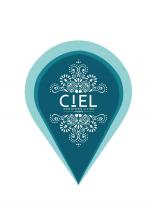 Το ξενοδοχειακό κατάλυμα Ciel Athens Suites ενδιαφέρεται να απασχολήσει φοιτητές για πρακτική άσκηση στην Υποδοχή από τον Δεκέμβριο 2022.Αποστολή βιογραφικών:cielathenssuites@gmail.com